Monthly Writing Topics - June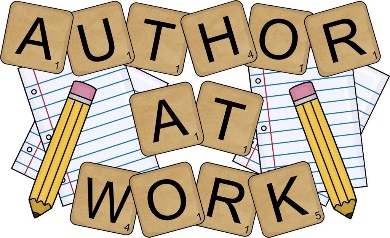 Grades:K-8 – Personal Narrative: Summer VacationSchool Year MemoriesOvercoming ObstaclesFavorite Class TripFlag DayDistance LearningFeel Free To Use Any of The Topics Above Or One of Your Choice As Long As It Fits Your TopicPlease send your work to your teacher by Friday, June 19, 2020. 